ЧЕРКАСЬКА МІСЬКА РАДА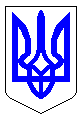 ЧЕРКАСЬКА МІСЬКА РАДАВИКОНАВЧИЙ КОМІТЕТРІШЕННЯВід 09.04.2024 № 467Про демонтаж частини паркану по парній стороні вул. Героїв Холодного Яру, між земельними ділянками к/н 7110136400:03:001:0003 так/н 7110136400:03:001:0046Відповідно до статті 30, 31, 40 Закону України «Про місцеве самоврядування в Україні», пункту 6 частини першої статті 17 Закону України «Про благоустрій населених пунктів», пунктів 8.4.1, 8.8.3. Правил благоустрою міста Черкаси, затверджених рішенням Черкаської міської ради від 28.09.2023 № 47-14, рішення виконавчого комітету Черкаської міської ради від 07.11.2023 № 1708 «Про робочу групу з демонтажу незаконно розміщених об’єктів на території міста Черкаси», розглянувши пропозиції управління інспектування Черкаської міської ради, виконавчий комітет Черкаської міської ради ВИРІШИВ:1. Робочій групі з демонтажу незаконно розміщених об’єктів на території міста Черкаси (Коломієць С.А.):1.1. Із залученням підрядної організації до 31.12.2024 організувати та провести демонтаж частини паркану по парній стороні вул. Героїв Холодного Яру, між земельними ділянками к/н 7110136400:03:001:0003 та к/н 7110136400:03:001:0046. Власником паркану є ТОВ «Асколотль».1.2. У разі необхідності звернутись до правоохоронних органів для організації забезпечення громадського порядку під час проведення робіт з демонтажу.1.3. Передати частину демонтованого паркану на відповідальне зберігання комунальному підприємству «ЕКОЛОГІЯ» Черкаської міської ради.2. Комунальному підприємству «ЕКОЛОГІЯ» Черкаської міської ради (Єфремов Ю.В.) після закінчення шестимісячного терміну зберігання демонтованого паркану, у разі якщо власник паркану не з’явився за її поверненням та не сплатив витрати, понесені міським бюджетом за демонтаж:2.1. Частину паркану виготовленого з металу здати як металобрухт, а виручені кошти зарахувати в дохід підприємства.2.2. Частину паркану, які не придатні до використання, утилізувати. 3. Контроль за виконанням рішення покласти на першого заступника міського голови з питань діяльності виконавчих органів ради Тищенка С.О.Міський голова                                                                 Анатолій БОНДАРЕНКОПОЯСНЮВАЛЬНА ЗАПИСКАдо проекту рішення виконавчого комітету Черкаської міської ради «Про демонтаж частини паркану по парній стороні вул. Героїв Холодного Яру, між земельними ділянками к/н 7110136400:03:001:0003 та к/н7110136400:03:001:0046.»Відповідно до п. 8.4.1. Правил благоустрою міста Черкаси, затверджених рішенням Черкаської міської ради від 28.09.2023 № 47-14, у разі закінчення строку дії, анулювання паспорта прив’язки, самовільного встановлення тимчасової споруди (далі - ТС) така ТС підлягає демонтажу.До управління інспектування Черкаської міської ради засобами телефонного зв’язку надійшло звернення щодо встановлення паркану по парній стороні вул. Героїв Холодного Яру, між земельними ділянками                                      к/н 7110136400:03:001:0003 та к/н 7110136400:03:001:0046.При проведенні перевірки території міста Черкаси щодо контролю за дотриманням вимог Правил благоустрою міста Черкаси, затверджених рішенням Черкаської міської ради від 28.09.2023 № 47-14, зафіксовано факт встановлення паркану між земельними ділянками по вул. Героїв Холодного Яру к/н 7110136400:03:001:0003 та к/н 7110136400:03:001:0046. Власником паркану є ТОВ «Асколотль». Подальшою перевіркою також встановлено, що 14.09.2023 між Черкаською міською радою та ТОВ «Асколотль» укладено договір № 815  про відшкодування збитків (неодержаного доходу), згідно якого останнім надано право використання земельної ділянки орієнтовною площею 0,1000 га для потреб будівництва.11.01.2024 рішенням комісії для визначення збитків власникам землі та землекористувачам і втрат лісогосподарського виробництв в м. Черкаси                         договір про відшкодування збитків (неодержаного доходу) від 14.09.2023              № 815 припинено.За інформацією департаменту архітектури та містобудування Черкаської міської ради від 12.02.2024 № 275-06-01-25 вищезазначений паркан встановлений між земельними ділянками за кадастровими номерами 7110136400:03:001:0003, 7110136400:03:001:0046 по вул. Героїв Холодного Яру має координати 49.390177,32.102405 та 49.391155,32.104352.У зв’язку з відсутністю дозвільних документів на розміщення частини паркану за вищезазначеною адресою, координатами та відповідно до акту засідання Робочої групи з демонтажу незаконно розміщених об’єктів на території міста Черкаси, від 13.03.2024 № 2 підготовлено проект рішення про демонтаж.Начальник управління                                                        Станіслав КОЛОМІЄЦЬ                  